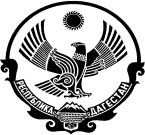 Р Е С П У Б Л И К А Д А Г Е С Т А Н КИЗЛЯРСКИЙ РАЙОНАДМИНИСТРАЦИЯ СЕЛЬСКОГО ПОСЕЛЕНИЯ«СЕЛЬСОВЕТ НОВОКОХАНОВСКИЙ».ПОСТАНОВЛЕНИЕ №222 от 28.12.2022гО закреплении в 2023 году полномочий администратора доходов бюджета Муниципального образования сельского поселения «сельсовет«Новокохановский»В соответствии со ст. 160.1 Бюджетного кодекса Российской Федерации, решения «О бюджете МО сельского поселения «сельсовет«Новокохановский» на 2023 год и плановый период 2024-2025гг от 28 декабря 2022 г. № 29-1 и в целях соблюдения Приказа Федерального Казначейства от 01.07.2010 года № 65Н для обеспечения поступления платежей в доход бюджета Муниципального образования сельского поселения «сельсовет «Новокохановский».ПОСТАНОВЛЯЮ:Закрепить на 2023 год полномочия администратора доходов бюджета Муниципального образования сельского поселения «сельсовет«Новокохановский» по главе «001» Администрация муниципального образования сельского поселения «сельсовет «Новокохановский» с возложением следующих функций:осуществляет начисление, учет и контроль за правильностью исчисления, полнотой и своевременностью осуществления платежей в бюджет, пеней и штрафов по ним;осуществляет взыскание задолженности по платежам в бюджет, пеней и штрафов;принимает решение о возврате излишне уплаченных (взысканных) платежей в бюджет, пене и штрафов, а также процентов за несвоевременноеосуществление такого возврата и процентов, начисленных на излишне взысканные суммы, и представляет поручение в орган Федерального казначейства для осуществления возврата в порядке, установленном Министерством финансов Российской Федерации;принимает решение о зачете (уточнении) платежей в бюджеты бюджетной системы Российской Федерации и представляет уведомление в орган Федерального казначейства;в случае и порядке, установленных главным администратором доходов бюджета, формирует и представляет главного администратора доходов бюджета сведения и в бюджетную отчетность, необходимые для осуществления полномочий соответствующего главного администратора доходов бюджета;Установить, что в соответствии с решением Собрания депутатов№29-1	от 28 декабря 2022года «О бюджете МО сельского поселения«сельсовет «Новокохановский» на 2023 г Администрации МО сельского поселения «сельсовет «Новокохановский» администрирует доходы бюджета МО сельского поселения «сельсовет Новокохановский» по следующим кодам бюджетной классификации Российской Федерации:Администраторы доходов бюджетов муниципального образования поселений – органов Государственной власти муниципальногообразования, закрепленных за МО сельским поселением «сельсовет«Новокохановский» Кизлярского района Республики Дагестан на 2023год.Глава сельского поселения«сельсовет «Новокохановский»	Ш.М.Саидов001011398800222110111Вид расходов 111 «Фонд оплаты труда и страховые взносы»КОСГУ 211 «Заработная плата»Всего по виду расходов 111: 3100000010113980022660111.112 Иные выплаты персоналу учреждений, за исключением фонда оплаты трудавид расходов 119 «Начисления на выплаты по оплате труда »-93700Размер начислений на выплаты по оплате трудав соответствии с действующими на дату составлениясметы нормативными правовыми актами	310 000*30,2%=93700ВСЕГО ПО ВИДУ РАСХОДОВ 119: 9370000101139880022260244«Прочие работы, услуги»0010104883002 346 244 «Увеличение стоимости материальных запасов»Всего по виду расходов 244: 65000Вид расходов :247-400 00000105039990012230247«Коммунальные услуги»00105039990013460244-80000«Увеличение стоимости материальных запасов»346Приложение №2 к   решению Собрания депутатов №29-1 от 28.12.2022 г«О бюджете сельсовет «Новокохановский» на 2023 год иплановый период 2024-2025 ггВедомственная структурарасходов бюджета МО сельское поселение «сельсовет «Новокохановский»на 2021 год (рублей)Глава администрации	Ш.М.СаидовГлавный бухгалтер	Л.Н.ДеревянкоРАСЧЕТЫк бюджетной смете на	2023	годНаименование учреждения_АСП _»сельсовет «Новокохановский»поОКПОНаименование бюджета МО сельское поселение «сельсовет «Новокохановский» по ОКТМО 826274700010102881002 211 0Вид расходов 121 «Фонд оплаты труда и страховые взносы» (главе сельского поселения)«Заработная плата»Всего по виду расходов 121: 484 0001.00101028810022660121112 Иные выплаты персоналу учреждений, за исключением фонда оплаты труда0010102881002 213 0Вид раходов:129 «Начисления на выплаты по оплате труда -150000Размер начислений на выплаты по оплате труда,в соответствии с действующими на дату составлениясметы нормативными правовыми актами	_ 484 000*30,2%=150000__ВСЕГО ПО ВИДУ РАСХОДОВ 129: 1500000010104883002 211 0Вид расходов 121 «Фонд оплаты труда и страховые взносы»КОСГУ 211 «Заработная плата»1.00101048830022660121112 Иные выплаты персоналу учреждений, за исключением фонда оплаты трудаВСЕГО ПО ВИДУ РАСХОДОВ 121: 1 075  0000010104883002 213 0вид расходов 129 «Начисления на выплаты по оплате труда »-321000Размер начислений на выплаты по оплате трудав соответствии с действующими на дату составлениясметы нормативными правовыми актами	1060000*30,2%=321000ВСЕГО ПО ВИДУ РАСХОДОВ 129: 3210001.00101048830022120122112 Иные выплаты персоналу учреждений, за исключением фонда оплаты труда1.00101048830022220122112 Иные выплаты персоналу учреждений, за исключением фонда оплаты труда1.00101048830022260122112 Иные выплаты персоналу учреждений, за исключением фонда оплаты трудаВСЕГО ПО ВИДУ РАСХОДОВ 122: 22700Вид расходов 244 «Закупка товаров, работ, услуг в сфере информационно- коммуникационных технологий »«Услуги связи001010488300 221 01.Услуги Интернета00101048830022250244-13200«Закупка товаров, работ, услуг в целях капитального ремонта государственного имущества »1.	«Работы, услуги по содержанию имущества»0010104883002 226 0 244	«Прочие работы, услуги»0010104883002 343 244 «Увеличение стоимости материальных запасов»0010104883002 346 244 «Увеличение стоимости материальных запасов»0010104883002 349 244	«Прочие расходы»Всего по виду расходов 244: 5547000010104883002 223 0247 3. «Коммунальные услуги»0010104883002 291 0Вид расходов 851 «Уплата налога на имущество и земельный налог» 1.КОСГУ 290 «Прочие расходы»Расходы на оплату налога на имуществоВСЕГО ПО ВИДУ РАСХОДОВ 851: 80 000Вид расходов 852 «Уплата прочих налогов, сборов и иных платежей» 8.КОСГУ 290 «Прочие расходы»Всего расходов по 852:	5 000Вид расходов 853 «Уплата прочих налогов, сборов и иных платежей» 00101048830022920	8. «Прочие расходы»Всего расходов по 853:	20 0000010107883002 226 0 244	«Прочие работы, услуги»00102039980051180	ВУСВид расходов 121 «Фонд оплаты труда и страховые взносы»«Заработная плата»ВСЕГО ПО ВИДУ РАСХОДОВ 121: 630000010203998051180Вид расходов: 129 «Начисления на выплаты по оплате труда »Размер начислений на выплаты по оплате трудав соответствии с действующими на дату составлениясметы нормативными правовыми актами	208500*30,2%=63000ВСЕГО ПО ВИДУ РАСХОДОВ 129: 63000346- «Увеличение стоимости МЗ»Приложение 1К решению №21-2«О бюджетеМО «сельсовет Новокохановский»» от « » декабря 2022г.Доходы МО сельского поселения «сельсовет«Новокохановский» на 2023год и плановый период 2024-2025ггГлава МО сельского поселении«сельсовет «Новокохановский»	Саидов Ш.М.00105039990033346 0 244	«Увеличение стоимости МЗ »0010503999003310 0 244	«Увеличение стоимости ОС »0010503999003310 0 414«Капитальное строительство»Решение собрания депутатов МО сельского поселения«сельсовет Новокохановский»« » декабря 2022 г.№ 	ПОЛОЖЕНИЕО порядке расходования средств резервного фонда МО сельского поселения «сельсовет Новокохановский»Настоящее положение разработано в соответствии со ст. 8.1. Бюджетного кодекса РФ и устанавливает порядок выделения и использования средств резервного фонда МО сельского поселения«сельсовет Новокохановский».Резервный фонд МО сельского поселения «сельсовет«Новокохановский» создается для финансирования непредвиденных расходов и мероприятий местного значения, не предусмотренных в бюджете МО сельского поселения «сельсовет «Новокохановский»».Объем резервного фонда МО сельского поселения «сельсовет Новокохановский»определяется решением о бюджете МО сельского поселения «сельсовет Новокохановский» и не может превышать 3 процента общего объема расходов.Средства резервного фонда МО сельского поселения «сельсовет Новокохановский» направляются на финансовое обеспечение непредвиденных расходов, в том числе на проведение последствий стихийных бедствий и других чрезвычайных ситуаций, имевших место в текущем году;проведение мероприятий, в том числе юбилейных местного значения;-проведение встреч, выставок и семинаров по проблемам местного значения;-выплаты разовых премий и оказание разовой помощи гражданам сельского поселения;оказание единовременной помощи пострадавшим от стихийных бедствий и других чрезвычайных ситуаций;проведение непредвиденных срочных ремонтных и восстановительных работ, иные расходы, носящие непредвиденный характер.Граждане в течении 30 дней со дня возникновения ситуации, могут в письменном виде обращаться к главе МО сельского поселения «сельсовет Новокохановский» о выделении средств из резервного фонда. В обращении должны быть указаны данные о размере необходимых средств, а в случае обращения с чрезвычайными ситуациями – размер материального ущерба. К обращению также прилагаются документы с обоснованием размера испрашиваемых средств, включая сметно-финансовые расчеты, а также в случае необходимости – заключение комиссии, экспертов и т. д.Средства резервного фонда МО сельского поселения «сельсовет Новокохановский»выделяются на основании распоряжения главы МОсельского поселения «сельсовет Новокохановский».В распоряжении главы МО сельского поселения «сельсовет Новокохановский»о выделении средств из резервного фонда указывается общий размер ассигнований и их распределение по проводимым мероприятиям.Использование средств на цели не предусмотренные распоряжением главы МО сельского поселения «сельсовет Новокохановский» не допускается.Администрация МО сельского поселения «сельсовет Новокохановский» ежеквартально информирует представительный орган МО сельского поселения «сельсовет Новокохановский» о расходовании средств резервного фонда.Отчет об использовании бюджетных ассигнований резервного фонда МО сельского поселения «сельсовет Новокохановский» прилагается кежеквартальному и годовому отчетам об исполнении соответствующего бюджета.Контроль за целевым использованием средств резервного фонда осуществляет финансовое управление МР «Кизлярский район».Глава МОсельского поселения«сельсовет Новокохановский»	Ш.М.СаидовПредседатель сельского Собрания	А.А.Попов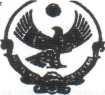 РЕСПУБЛИКА ДАГЕСТАННОВОКОХАНОВСКОЕ СЕЛЬСКОЕ СОБРАНИЕ368808Кизлярский район, с.НОВОКОХАНОВСКОЕ«28	» декабря 2022гРЕШЕНИЕ№29-1О бюджете МО сельского поселения «сельсовет«Новокохановский» на 2023 год и плановый период 2024-2025ггСтатья 1. Утвердить бюджет МО сельского поселения «сельсовет «Новокохановский»(далее - местный бюджет) на 2023 год по доходам в сумме 6 802 900 рублей и по расходам в сумме 6 802 900 рублей.Установить общий объем текущих расходов местного бюджета на 2023 год в сумме 6 802 900 рублей.Бюджет МО сельского поселения «сельсовет Новокохановский» на 2023 год принимается бездефицитным.Статья 1.1 Утвердить бюджет МО сельского поселения «сельсовет «Новокохановский» на плановый период :-2024 год по доходам в сумме 6934800 руб и по расходам в сумме 6934 800 тыс.рублей;-2025 год по доходам в сумме 6 946 300 рублей и по расходам в сумме 6 946 300 рублей.Бюджет МО сельское поселение «сельсовет «Новокохановский» на 2023-2025 годы прогнозируется бездифицитным.Статья 2. Установить, что доходы местного бюджета, поступающие в 2023 году, формируются за счет доходов от уплаты федеральных, региональных и местных налогов и сборов по нормативам, установленным законодательными актами Российской Федерации, Республики Дагестан и настоящим постановлением:налога на доходы физических лиц - по нормативу 2 процента (62 процента для муниципального района);земельного налога, взимаемого на территории поселений - по нормативу 100 процентов (на межселенных территориях - по нормативу 100 процентов муниципальных районов);единого сельскохозяйственного налога - по нормативу 30 процентов;100 процентов дивидендов по акциям, находящимся в муниципальной собственности; налога на имущество с физических лиц, взимаемого на территории поселений – по нормативу100 процентов налога на имущество;доходы от сдачи в аренду имущества, находящегося в муниципальной собственности, в соответствии с законодательством;поступления от продажи имущества, находящегося в муниципальной собственности; отмененных налогов и сборов и сумм погашения налоговой задолженности прошлых лет - всоответствии с нормативами отчислений согласно законодательству Республики Дагестан;доходов от уплаты прочих налогов, сборов, пошлин, платежей, поступлений и неналоговых доходов, подлежащих зачислению в местный бюджет в соответствии с действующим законодательством.Статья 3. Учесть в местном бюджете на 2023 год поступления доходов по основным источникам в объеме согласно приложению 1 к настоящему решению.Администратором по сбору неналоговых доходов местного бюджета определить Администрацию МО сельского поселения «сельсовет Новокохановский» по кодам согласно приложению 1.2Статья 4. Установить, что в 2023 году предоставление налоговых кредитов, рассрочек,отсрочек по уплате налогов и сборов в местный бюджет Администрацией муниципального образования не может осуществляется.Статья 5. Установить, что средства, полученные бюджетными учреждениями, находящимися в ведении органов местного самоуправления муниципального образования и финансируемыми за счет средств местного бюджета, (далее - местные учреждения) от предпринимательской и иной приносящей доход деятельности, подлежат отражению в доходах местного бюджета, учитываются на лицевых счетах, открытых им в органе осуществляющим кассовое обслуживание исполнения местного бюджета и расходуются местными учреждениями в соответствии со сметами доходов и расходов в пределах остатков средств на их лицевых счетах.Установить,   что   средства,    полученные    от    предпринимательской    и    иной приносящей доход деятельности, не   могут   направляться   местными   учреждениями   на создание других организаций.Установить, что заключение и оплата местными учреждениями договоров, исполнение которых	осуществляется	за	счет	средств,	получаемых	от предпринимательской и иной приносящей доход деятельности, производятся в пределах утвержденных смет доходов и расходов.Статья 6. Утвердить распределение расходов местного бюджета на 2023 год по разделам, подразделам, целевым статьям расходов, видам расходов функциональной классификации расходов бюджетов Российской Федерации согласно приложению 3 к настоящему решению.Статья 7. Утвердить распределение расходов местного бюджета на плановый период 2024 год и 2025 год по разделам, подразделам, целевым статьям расходов, видам расходов ведомственной структурой расходов бюджетов Российской Федерации согласно приложению 3-1 к настоящему решению.Статья 8. Субвенции, выделяемые из бюджетов поселений, входящим в состав муниципального района, и направляемые на финансирование расходов, связанных с передачей органам местного самоуправления поселений для осуществления части полномочий по культуре муниципальный район Кизлярский район, производить в размерах, указанных в Соглашениях на передачу полномочий.(Передача полномочий осуществляется на основании соглашении, в том числе и в случае решения вопросов межмуниципального характера)Статья 9. В связи с отсутствием долговых обязательств МО сельское поселение «сельсовет Новокохановский» и получателей муниципальных гарантий, отметить отсутствие обязательств возникающих в связи с исполнением за счет казны МО «сельсовет Новокохановский» гарантийных обязательств на 2023 год и плановый период 2024-2025годы.Администрации МО сельское поселение «сельсовет Новокохановский» не производить в 2023 году внутренние заимствования и не выдавать муниципальные гарантии, приводящие к образованию внутреннего долга муниципального образования.Статья 10. Постановления и распоряжения Администрации МО «сельсовет Новокохановский» принятые после вступления в силу настоящего решения и влекущие дополнительные расходы, не предусмотренные настоящим решением, должны содержать норму, предусматривающую источник их финансирования в текущем финансовом году.Статья 11. Установить, что заключение и оплата местными учреждениями и органами местного самоуправления муниципального образования договоров, исполнение которых осуществляется за счет средств местного бюджета, производятся в пределах утвержденных им лимитов бюджетных обязательств в соответствии с ведомственной, функциональной и экономической классификациями расходов местного бюджета и с учетом принятых и неисполненных обязательств.Обязательства,   вытекающие   из   договоров,   исполнение   которых   осуществляется   за счет средств местного бюджета, принятые местными учреждениями и органами местного самоуправления    муниципального    образования    сверх    утвержденных    им    лимитов бюджетных обязательств, не подлежат оплате за счет средств местного бюджета на 2023год.Учет обязательств, подлежащих исполнению за счет средств местного бюджета местными учреждениями и органами местного самоуправления муниципального образования, финансируемыми из местного бюджета на основе смет доходов и расходов, обеспечивается через орган, осуществляющий кассовое обслуживание исполненияместного бюджета.Договор,	заключенный	местным	учреждением	или	администрацией муниципального образования «сельсовет Новокохановский» с нарушением требований настоящей статьи, либо его часть, устанавливающая повышенные обязательства местногобюджета, подлежат признанию недействительными по иску вышестоящей организации.Статья	12.	Администрация	муниципального	образования сельское поселение«сельсовет Новокохановский» не вправе принимать в 2023 году решения по увеличению численности муниципальных служащих и сверх нормативной численности работников учреждений и организаций бюджетной сферы, находящихся в ведении администрации МО сельское поселение «сельсовет Новокохановский», а также расходов на их содержание.Статья 13. Администрации МО сельское поселение «сельсовет Новокохановский» принять бюджетные обязательства по полномочиям, определенные ст.14 ФЗ от 6 октября 2003года №131 «Об общих принципах организации местного самоуправления в РФ»..Статья 14. Нормативные и иные правовые акты органов местного самоуправления муниципального   образования,   влекущие   дополнительные    расходы    за    счет    средств местного бюджета на 2023 год, а также сокращающие его доходную базу, реализуются и применяются   только   при   наличии   соответствующих   источников    дополнительных поступлений в местный бюджет и (или) при сокращении расходов по конкретным статьям местного бюджета на 2023 год, а также после внесения соответствующих изменений внастоящее постановление.В случае если реализация правового акта частично (не в полной мере) обеспечена источниками финансирования в местном бюджете, такой правовой акт реализуется и применяется в пределах средств, предусмотренных на эти цели в местном бюджете на год.Статья 16. Обнародовать настоящее постановлениеПредседатель сельского Собрания«сельсовет «Новокохановский»	А.А.ПоповГлава администрации сельского поселения«сельсовет «Новокохановский»	Ш.М.СаидовПриложение 3 к решению № 29-1 	«О бюджете МО «сельсовет Новокохановский»»от «28» декабря 2022гРОСПИСЬ РАСХОДОВпо МО сельскому поселению «сельсовет Новокохановский» на 2023год.Глава сельского поселения«сельсовет «Новокохановский»	Ш.М.СаидовГл.бухгалтер	Л.Н.Деревянкос. Новокохановское, ул Мира 14 аПочта: novokohanovskoe@yandex.ru00111105025100000120Доходы, получаемые в виде арендной платы,а также средства от продажи права на заключение договоров аренды земли, находящиеся в собственности сельских поселений..00111502050100000140Платежи ,взимаемые государственными организациями поселений за выполнение определенных функций00111107015100000120Доходы от перечисления части прибыли, остающейся послеуплаты налогов и иных обязательных платежей муниципальных унитарных предприятий, созданных сельскими поселениями00111705050100000180Прочие неналоговые доходы бюджетов сельских поселений00120215001100000150Дотации бюджетам сельских поселений на выравниваниебюджетной обеспеченности001120235930100000150Субвенции бюджетам сельских поселений на государственную регистрацию актов гражданского состояния00120235118100000150Субвенции бюджетам сельских поселений на осуществление первичного воинского учета на территориях, где отсутствуютвоенные комиссариаты00111701050100000180Невыясненные поступления, зачисляемые в бюджеты сельских поселений00120805000100000180Перечисления из бюджетов сельских поселений( в бюджеты поселений) для осуществления возврата (зачета) излишне уплаченных или излишне взысканных сумм налогов, сборов и иных платежей, а также сумм процентов за несвоевременное осуществление такого возврата ипроцентов, начисленных на излишне взысканные суммы.00111105013100000120Доходы, получаемые в виде арендной платы за земельные участки, государственная собственность на которые не разграничена и которые расположены в границах поселений, а также средства от продажи права на заключение договоров аренды указанных земельныхучастков.00111702020100000180Возмещение потерь сельскохозяйственного производства, связанных с изъятием сельскохозяйственных угодий, расположенных на межселенных территориях(пообязательствам , возникшим до 1 января 2008г)00100111301995100000130Прочие	доходы	от	оказания	платных	услуг	(работ) получателями средств бюджетов сельских поселений00100120229999100000150Прочие субсидии бюджетам сельских поселенийНаименование расходовСумма в месяц (согласно штатному расписанию)тыс.рубКоличество месяцевСумма тыс.руб. (гр.3 X гр.4)1234Оплата по окладу (должностнымокладом), ставкам заработной платы , всего63111275732=в том числе:2) Надбавка за выслугу лет18931222716=3)Надбавка за особые условия63111275732=4)Ежемесячное денежное поощрение63111275732=итого249912=Премия	3 оклада6311318933=Материальная помощь 2 оклада6311212622=Единовременная выплата6311212622=Итого44177=Увеличение с 01.10.2023г на 5,5%3124=3%13787=ВСЕГО310000=Наименование расходов12345Больничный лист за счетработодателя10000=Итого10000=Наименование расходовКоличество договоровСтоимость услуг, тыс.руб.123Оплата информационно- вычислительных и информационно-правовых услугв том числе:программа 1С130000=Программа АСТРАЛ отчет15000=Обслуживание программы СУФДЭпортал15000=Итого50000=Наименование расходовЕдиница измерени яколичествоЦена за единицу тыс.руб.Сумма, тыс.руб. (гр.4 x гр.5/1000)12345Приобретение мягкого инвентаря, медикаментов, перевязочных средств, посуда, продуктов питания, горюче – смазочных, строительных,хозяйственных материалов, канцелярских принадлежностей ипрочих материальных запасов, всегоКанцтовары15000=Итого15000=№Наименование расходовЕдиница изме- ренияПотребление в годТариф (стоимость за единицу), рубСумма, тыс.руб. (гр.4xгр.5/1000 )1234561Оплата потребления газа2Оплата потребления электроэнергии450000=3Оплата потреблениятеплоэнергии4Оплата потребления водыИтого450000=Наименование расходовЕдиница измерени яколичествоЦена за единицу тыс.руб.Сумма, тыс.руб. (гр.4 x гр.5/1000)12345Приобретение мягкого инвентаря, медикаментов, перевязочных средств, посуда, продуктов питания, горюче –смазочных, строительных, хозяйственных материалов, канцелярских принадлежностей ипрочих материальных запасов, всегов т.ч.: Лампочки уличного освещенияшт100000=фонаришт80 000=Итого180000=НаименованиеГЛРзПРЦСРВРбюджет на2023годбюджет на 2024годбюджет на 2025годВ С Е Г О6802900,06934800,06946300,0Администрация сельского поселения« сельсовет Новокохановский»00100000000000000Общегосударственные вопросы00101000000000000Функционирование высшего должностного лица муниципального образования00101028810022100000Глава сельского поселения00101028810022100000644000,0659850630945,0Фонд	оплаты труда государственных (муниципальных) органов00101028810022110121484000,0496100,0508200,000010102881002266012110000,01000010000,0Взносы по обязательному социальному страхованию на выплаты денежного содержания и иные выплаты работникам государственных(муниципальных) органов00101028810022130129150000,0153750157500,0Функционирование Правительства Российской Федерации, высших органов исполнительной власти субъектов Российской Федерации,мнстных администраций00101040000000000000Органы местного самоуправления001010488300220000002135900,02215725,02245250,0Фонд	оплаты труда государственных (муниципальных) органов001010488300221101211060000,01086500,01113000,00010104883002266012115000,015000,015000,0Взносы по обязательному социальному страхованию на выплаты денежного содержания и иные выплаты работникам государственных(муниципальных) органов00101048830022130129321000,0329025,0337050,0Прочие расходы0010104883002000012224200,0024200,024200,0Закупка товаров, работ и услуг для государственных(муниципальных) нужд00101048830022000244554700,0596000,0596000,0коммунальные услуги0010104883002223024750000,060000,055000,0Уплата налогов, сборов, сборов и иныхплатежей00101048830022000800105000,0105000,0105000,0НаименованиеГЛРзПРЦСРВРбюджетна 2023годбюджетна 2024 годбюджетна 2025 год001070588300222602446000,000«Дорожное хозяйство» включает расходы на обеспечение деятельности учреждений, осуществляющих управление в сфере дорожного хозяйства, расходы на строительство, реконструкцию, капитальный ремонт, ремонт и содержание действующей сети автомобильных дорог общего пользованияФизкультура и спорт00111011970923100244150000,000Физкультура и спорт0011101197023100244150000,000Резервный фонд00101119990020670800102000,0120000,0120000,0Резервный фонд сельского поселения00101119990020670870102000,0120000,0120000,0Пенсия0011001917002264031264008,064008,064008,0Пенсия, выплачиваемая работодателем0011001917002264031264008,064008,064008,0Другие общегосударственныевопросы00101139880020000478700,00488792,0498885,0Подведомственные расходы00101139880020000000413700,00423792,0433885,0Фонд	оплаты труда учреждениям00101139880022110111310000,0317750,0325500,00010113988002266011110000,010000,010000,0Взносы по обязательному социальному страхованию на выплаты денежного содержания и иные выплатыработникам учреждения0010113998002213011993700,096042,098385,0Закупка товаров, работ и услуг длягосударственных(муниципальных) нужд001011398800200024465000,0065000,0065000,0Прочие услуги0010113988002226024450000,050000,050000,0Закупка товаров, работ и услуг для государственных(муниципальных)нужд0010113988002346024415000,015000,0015000,0Осуществление первичного воинского учета на территориях , гдеотсутствуют военные комиссариаты00102039980051180324500,0331287,0338075,0Фонд	оплаты труда государственных (муниципальных) органов00102039980051180121208500,00213712,0218925,0Взносы по обязательному социальному страхованию на выплаты денежного содержания и иные выплаты работникам государственных(муниципальных) органов0010203998005118012963000,064575,066150,0Закупка товаров, работ и услуг для государственных(муниципальных)нужд0010203998005118024453000,0053000,053000,0Благоустройство001050099900000000001547079,001698425,01647669,000105039990013460244180000,0180000,0180000,0Закупка товаров, работ и услуг для государственных(муниципальных)нужд00105039990012230247450000,0450000,0460000,0НаименованиеГЛРзПРЦСРВРбюджетна 2023годбюджетна 2024 годбюджетна 2025 годУвеличение стоимости ОС0010503999003310024430000,030000,030000,0Увеличение стоимоти МЗ0010503999003346024420000,050000,050000,000105039990033100414400000,0571346,0663669,00010505999000000244467079,00467079,0314000,0Культура переданные полномочие в муниципальный район1356713,01356713,01356713,0СДК00108019990010К005401356713,01356713,01356713,0Наименование расходовСумма в месяц (согласно штатному расписанию)тыс.рубКоличество месяцевСумма тыс.руб. (гр.3 X гр.4)1234Оплата по окладу(должностным окладом),ставкамзаработной платы , всего1566012187920=в том числе:1)Компенсационныевыплаты в т.ч.:Ежемесячное денежноевознаграждение1566012187920=премия21951226 340=Единовременная выплата31320=Мат.помощь31320=Увеличение на 5,5% с01.10.2022г4792=3%14088=Итого484 000=Наименование расходов12345Больничный лист за счетработодателя10000=Итого10000=Наименование расходовСумма в месяц (согласно штатномурасписанию) тыс.рубКоличество месяцевСумма тыс.руб. (гр.3 X гр.4)1234Оплата по окладу (должностным окладом), ставкам заработнойплаты , всего1079712129564=в том числе:1) Чин22391226868=2) Надбавка за выслугу лет20871225044=3)Надбавка за особые условия1011212121344=4)Ежемесячное денежное поощрение:зам.главы: 3,62644512317340=5) Доведение МРОТ2207512264900=итого885060=Премия	3 оклада13036339108=единовременная выплата10722221444=Материальная помощь 2 оклада13036226072=Ежемесячная премия(специалисту2 кат, специалисту 2 кат)40001248000=Итого134624=Увеличение з/п на 5,5% с01.10.2023г4130=3%36186=ВСЕГО1060000=Наименование расходов12345Больничный лист за счетработодателя15000=Итого15000=Наименование расходовОбъем информации (гигабайт в год)Стоимость 1гигабайта, тыс.руб.Стоимость аренды, канала, тыс.руб.Сумма, тыс.руб. (гр.2 xгр.3 +гр.4)12345Суточные при служебныхкомандировках3000=Итого3000=Наименование расходовОбъем информации (гигабайт в год)Стоимость 1гигабайта, тыс.руб.Стоимость аренды, канала, тыс.руб.Сумма, тыс.руб. (гр.2 xгр.3 +гр.4)12345Компенсация за использование личного автотранспорта в служебныхцелях11120013200=Итого13200=Наименование расходовОбъем информации (гигабайт в год)Стоимость 1гигабайта, тыс.руб.Стоимость аренды, канала, тыс.руб.Сумма, тыс.руб. (гр.2 xгр.3 +гр.4)12345Найм жилья8000=Итого8000=Наименование расходовОбъем информации (гигабайт в год)Стоимость 1гигабайта, тыс.руб.Стоимость аренды, канала, тыс.руб.Сумма, тыс.руб. (гр.2 xгр.3 +гр.4)12345Подключение ииспользование сети Интернет36000=Итого36000=Наименование расходовКоличество договоровСтоимость в соответствии с локальными сметными расчетамитыс.руб.123Перезарядка огнетушителей15000=заправка картриджей6000=Техобслуживание газового оборудования12200=Итого13200=Наименование расходовКоличество договоровСтоимость услуг, тыс.руб.123Оплата информационно-вычислительных и информационно- правовых услугв том числе:Работа по договору(ведения сайта администрации, делопроизводствоСобрания депутатов)1254000=программ а «Парус»9000=Оплата за обучение1приобретение программногообеспечения Антивирус Касперского13500=предоставление печатной площади вгазете15000=Периодические печатныеиздания(газеты, журналы)16000=Услуги хостинга (продление сайта)15000=Итого295500=Наименование расходовЕдиница измерени яколичествоЦена за единицу тыс.руб.Сумма, тыс.руб. (гр.4 x гр.5/1000)12345Приобретение мягкого инвентаря, медикаментов, перевязочных средств, посуда, продуктов питания, горюче – смазочных, строительных, хозяйственных материалов, канцелярских принадлежностей ипрочих материальных запасов, всегов т.ч.:ГСМл60000=Итого60000=Наименование расходовЕдиница измерени яколичествоЦена за единицу тыс.руб.Сумма, тыс.руб. (гр.4 x гр.5/1000)12345Приобретение мягкого инвентаря, медикаментов, перевязочных средств, посуда, продуктов питания, горюче – смазочных, строительных, хозяйственных материалов, канцелярских принадлежностей ипрочих материальных запасов, всегоЗапчасти для автомашинышт50000=Канцтовары25000=Похозяйственные книги40000=Хозяйственные товары15000=Итого130000=Наименование расходовСумма, тыс.руб.1231Изготовление, приобретение сувениров,полиграфической продукции2Оплата прочих расходовв т.ч.: подарки и сувениры к 9 мая участникам ВОВ, труженикам тыла20000=итого20000=№Наименование расходовЕдиница изме- ренияПотребление в годТариф (стоимость за единицу), рубСумма, тыс.руб. (гр.4xгр.5/1000 )1234561Оплата потребления газакуб м40000=2Оплата потребленияэлектроэнергиикВт10000=3Оплата потреблениятеплоэнергии4Оплата потребления водыИтого50000=Наименование расходовОстаточная стоимость основных средств,тыс.руб.Ставка налога %.Сумма исчисленного налога, подлежащего уплате,тыс.руб.(гр.3 х гр.4/100)1234Налог на имущество,80000=Итого80000=Наименование расходовСумма, тыс.руб.1231Оплата платежей, сборов, государственных пошлен,лицензий5000=4Квотирование рабочих меститого5 000=Наименование расходовСумма, тыс.руб.1231Оплата платежей, сборов, государственных пошлен,лицензий,штрафов20000=3Водный налог,экология=4Квотирование рабочих меститого20000=Наименование расходовКоличество договоровСтоимость услуг, тыс.руб.123Оплата за обучение16000=Итого6000=№ п/пКод бюджетной классификацииНаименование доходовУтверждено на 2023годУтверждено на 2024годУтверждено на 2025год1.18210102021010000110Налог на доходы физических лиц2244002244002244002.18210503010010000110ЕСНХ1605001605001605003.18210601030100000110Налог на имущество Физических лиц4195004195004195004.18210606013100000110Земельный налог1204000120400012040005.00111105025100000120Аренда8200008200008200006.Итого собственных доходов2828400282840028284007.00120215001100000150Дотации из районногофонда финансовой поддержки поселений365000037684003768400В т.ч. полномочия, передаваемые в муниципальный район1356713По культуре: СДК0010801202015951225113567138.00120235118100000150ВУС324500338000349500В с е г о до хо до в680290069348006946300Наименование расходовКоличество договоровСтоимость услуг, тыс.руб.123Приобретение водопроводных трубдля строительства детской площадки20000=в том числе:Итого20000=Наименование расходовКоличество договоровСтоимость услуг, тыс.руб.123Приобретение видеокамеры (2 шт)для строительство детской площадки30000=в том числе:Итого30000=Наименование расходовКоличество договоровСтоимость услуг, тыс.руб.123Строительство тротуарной дорожки в с.Новомонастырское.с.Новокохановское300000=в Строительство мусорных площадок(2 шт)100000=Итого400000=№НВиУтверждено на 2022гУтверждено на 2022гУтверждено на 2022гУтверждено на 2022гУтверждено на 2022г№НрасхоУтверждено на 2022гУтверждено на 2022гУтверждено на 2022гУтверждено на 2022гУтверждено на 2022г1Управление0001 кв2 кв3 кв4 квЗаработная плата00101028810022110121484000,0121000,0121000,0121000,0121000,00010102881002266012110000,05000,005000,00Начисления на з/п00101028810022130129150000,037500,037500,037500,037500,0Итого644000,0163500,0158500,0163500,0158500,0Заработная плата001010488300221101211060000,0265000,0265000,0265000,0265000,00010104883002266012115000,005000,05000,05000,0,0Начисление на з/п00101048830022130129321000,080250,080250,080250,080250,0итого1396000,0350250,0350250,0350250,0345250,0001010488300221201223000,00300000Иные выплаты0010104883002222012213200,003600,03600,02400,003600,0001010488300222601228000,0008000,000Итого12224200,003600,0014600,02400,03600,0Услуги связи0010104883002221024436000,09000,09000,09000,09000,0Работы и услуги по0010104883002225024413200,00013200,000Прочие услуги00101048830022260244295500,073875,073875,073875,073875,0Увелич. сто-ти мат-х0010104883002343024460000,0015000,015000,015000,015000,0Увелич. сто-ти мат-х00101048830023460244130000,032500,0032500,0032500,032500,0Увеличение стоимос0010104883002349024420000,00020000,000итого244554700,0130375,0163575,0130375,0130375,0Коммунальные усл0010104883002223024750000,012500,012500,012500,012500,0итого24750000,0012500,012500,012500,012500,0Налог на имущество0010104883002291085180000,0050000,00030000,0итого85180000,0050000,00030000,0Уплата прочих001010488300229108525000,000005000,0итого8525000,000005000,0Прочие расходы0010104883002292085320000,005000,05000,05000,05000,0итогоитогоитогоитогоитого85320000,005000,05000,05000,05000,0Прочие работы001070588300222602446000,0006000,00итого2446000,0006000,00Итого управлению2779900,0715225,0704425,0670025,0690225,0Физкультура и спорт00111011970923100244150000,0150000,0000Итого150000,0150000,0000Резервный фонд00101119990020680870102000,025500,025500,0025500,025500,0Итого резервный фонд102000,025500,025500,025500,025500,0Бухгалтерия З/п00101139880022110111310000,077500,077500,077500,077500,0Больничный0010113988002266011110000,04000,03000,03000,00Начисление на з/п0010113988002213011993700,0023425,023425,023425,023425,0Итого413700,00104925,0103925,0103925,0100925,0Прочие услуги0010113988002226024450000,0020000,030000,000Увеличение0010113988002346024415000,0015000,000Итого24465000,020000,045000,000Итого бухгалтерия478700,0124925,0148925,0103925,0100925,08ВУСЗаработная плата00102039980051180121208500,0052125,052125,052125,052125,0Начисления на з/п0010203998005118012963000,015750,015750,015750,015750,0итого271500,067875,067875,067875,067875,0Увеличение0010203998005346024453000,000053000,0Итого24453000,000053000,0Итого ВУС324500,067875,067875,067875,0120875,011Благоустройство00105039990001000Увеличение стоимо00105039990013460244180000,0080000,00100000,00Итого244180000,0080000,00100000,00Уличное освещение00105039990012230247450000,0112500,0112500,0112500,0112500,0Итого247450000,0112500,0112500,0112500,0112500,000105039990003000Увеличение стоимостиОС001050399900331024430000,0030000,000ИТОГО24430000,0030000,000Увеличение стоимости МЗ0010503999003346024420000,0020000,000Итого24420000,0020000,000Увеличение стоимости00105039990033100414400000,00400000,000итого414400000,00400000,000Услуги по сод.имущ00105059990012250244254000,064000,064000,064000,062000,0Работы и услуги по00105059990032250244213079,052769,052769,052769,054772,0итого0505244467079,0116769,0116769,0116769,0116772,0Итого благоустройство1547079,0309269,0679269,0329269,0229272,0СДК00108019900010К005401356713,0339178,0339178,0339178,0339179,0Итого СДК1356713,0339178,0339178,0339178,0339179,0Пенсия0011001917002264031264008,0016002,016002,016002,016002,0Итого пенсия64008,0016002,016002,016002,016002,0Всего расходов6802900,01747974,01981174,01551774,1521978,0